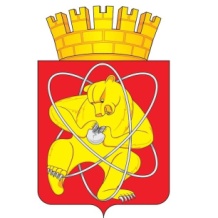 О внесении изменений в постановление Администрации ЗАТО г. Железногорск от 04.12.2019 № 478и «О включении объектов в Реестр бесхозяйного имущества»	В соответствии с Гражданским кодексом Российской Федерации, Федеральным законом от 06.10.2003 № 131-ФЗ «Об общих принципах организации местного самоуправления в Российской Федерации», решением Совета депутатов ЗАТО г. Железногорск от 27.05.2010 № 4-12Р                         «Об утверждении Порядка принятия в муниципальную собственность бесхозяйного имущества, находящегося на территории ЗАТО Железногорск», на основании технических планов на объекты недвижимости от 21.08.2020, ПОСТАНОВЛЯЮ:Внести изменения в приложение к постановлению Администрации ЗАТО г. Железногорск от 04.12.2019 № 478и «О включении объектов в Реестр бесхозяйного имущества» изложив его в новой редакции (приложение).Комитету по управлению муниципальным имуществом Администрации ЗАТО г. Железногорск (О.В. Захарова) внести изменения в  Реестр бесхозяйного имущества.3. Управлению внутреннего контроля Администрации ЗАТО                        г. Железногорск   (Е.Н. Панченко) довести настоящее постановление до сведения населения через газету «Город и горожане».4.	Отделу общественных связей Администрации ЗАТО г. Железногорск (И.С. Архипова) разместить настоящее постановление на официальном сайте городского округа «Закрытое административно-территориальное образование Железногорск Красноярского края» в информационно-телекоммуникационной сети «Интернет».5. Контроль над исполнением настоящего постановления возложить на первого заместителя Главы ЗАТО г. Железногорск по вопросам жилищно-коммунального хозяйства  А.А. Сергейкина.6. Настоящее постановление вступает в силу с момента его подписания.Исполняющий обязанностиГлавы ЗАТО г. Железногорск 		                         	А.А. Сергейкин                                  Приложение                                                                     к  постановлению Администрации                                                ЗАТО г. Железногорск                                                 от 17.11.2020  № 434 ИПеречень бесхозяйного имущества.№ п/пНаименование объектаМестонахождение1Сооружение - проезд от      ул. Комсомольская  между  нежилым зданием  по          ул. Комсомольская, зд. 52 и жилым домом    по                  ул. Комсомольская, д. 54  Российская Федерация, Красноярский край, городской округ  ЗАТО  город Железногорск, город Железногорск,     от   ул. Комсомольская  между  нежилым зданием  по                                    ул. Комсомольская, зд. 52 и жилым домом    по   ул. Комсомольская, д. 54  2Сооружение - проезд от       ул. Комсомольская  между  жилым домом     по                 ул. Комсомольская, д. 50  и нежилым зданием  по           ул. Комсомольская, зд. 52 Российская Федерация, Красноярский край, городской округ  ЗАТО город Железногорск, город Железногорск, от ул. Комсомольская  между  жилым домом  по  ул. Комсомольская,   д. 50  и нежилым зданием  по                             ул. Комсомольская,    зд. 52 3Сооружение - проезд от       ул. Комсомольская  между жилыми  домами по             ул. Комсомольская,     д. 56  и проезд Комсомольский,     д. 2Российская Федерация, Красноярский край, городской округ ЗАТО  город Железногорск, город Железногорск, от       ул. Комсомольская  между жилыми  домами по ул. Комсомольская,   д. 56  и проезд Комсомольский, д. 24Сооружение - проезд  от             ул. Красноярская до территории городского пляжаРоссийская Федерация, Красноярский край, городской округ ЗАТО город Железногорск, город Железногорск,  от  ул. Красноярская до территории городского пляжа5Сооружение - проезд  от    ул. Восточная до нежилого здания ул. Восточная, 18Российская Федерация, Красноярский край, городской округ ЗАТО город Железногорск,  город Железногорск,  от   ул. Восточная до нежилого здания ул. Восточная, 18